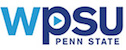 WPSU Board of Representatives MeetingTuesday, February 16, 2021 (9 a.m. -12 p.m.)ZOOM LINK:   https://psu.zoom.us/j/97249413747TO BE SENT OUT VIA LINK and ON THE BOARD PORTAL 1 week prior (by February 9):  Video/Audio clips PBS/NPR ProgrammingWPSU Major ProjectsVirtual EventsDigital Initiative storiesRadio News/Feature Programming Multimedia and Website projectsWelcome (9:00 a.m. –9:50 a.m.)Roll Call, Approval of Minutes – Greg PetersenWelcome New Board Members – Greg PetersenApproval of Emeritus Board Members – Greg Petersen Overview of Meeting Agenda – Greg PetersenGM Remarks - Isabel ReinertVP Outreach Remarks – Tracey HustonBrief Board Portal Update - PW: welovewpsupennstate - Carolyn DonaldsonShort Break (9:50 a.m. - 10 a.m.)Committee Meetings in Breakout Rooms (10 a.m. –10:30 a.m. – 30 minutes) THEME:  With 2021 underway, the pandemic is hopefully coming to an abatement.What can WPSU, as a Public Media entity, do to help the communities we serve transition to what is going to happen next? Education – Toni Irvin & Tamra FatemiCommunity Outreach – Laura MillerMembership/Business Support– Rob Butler, Jessica Peters & Don BedellGovernment Relations – Carolyn DonaldsonCommittee Share out (10:30 a.m. – 10:45 a.m.)Staff Reports (10:45 a.m.-11:15 a.m.)Community Outreach and Education2021 Connoisseur’s Dinner and Auction Preliminary Results – Toni Irvin, Laura MillerLearning at Home Initiatives – Toni Irvin, Kate Berardi, Tamra Fatemi Development – Rob Butler, Jessica Peters, Don Bedell  Government Relations – Carolyn DonaldsonAPTS Summit Preview – Greg, Gary, Matilda, John, Vince, Isabel and CarolynState Legislative meetings updateAny additional Board Sharing from your community (11:15 a.m.-11:55 a.m.)Meeting Closing and Adjournment (11:55 a.m. – 12 noon)2021 Meeting Dates Tuesday, May 18, 2021 Board meetings will be 9 a.m. - 3 p.m. if in person for Annual Meeting at WPSU Studios; otherwise, 9 a.m. - noon if Zoom is our only option. Tuesday, August 17, 2021 will be an all-day visit/tour and Board meeting at our Pennsylvania PBS sister station, PBS 39 in Allentown, if permitted to travel.Tuesday, November 16, 2021 Board meetings will be 9 a.m. - 3 p.m. if in person; otherwise, 9 a.m. - noon if Zoom is our only option.  